附件1：附件2：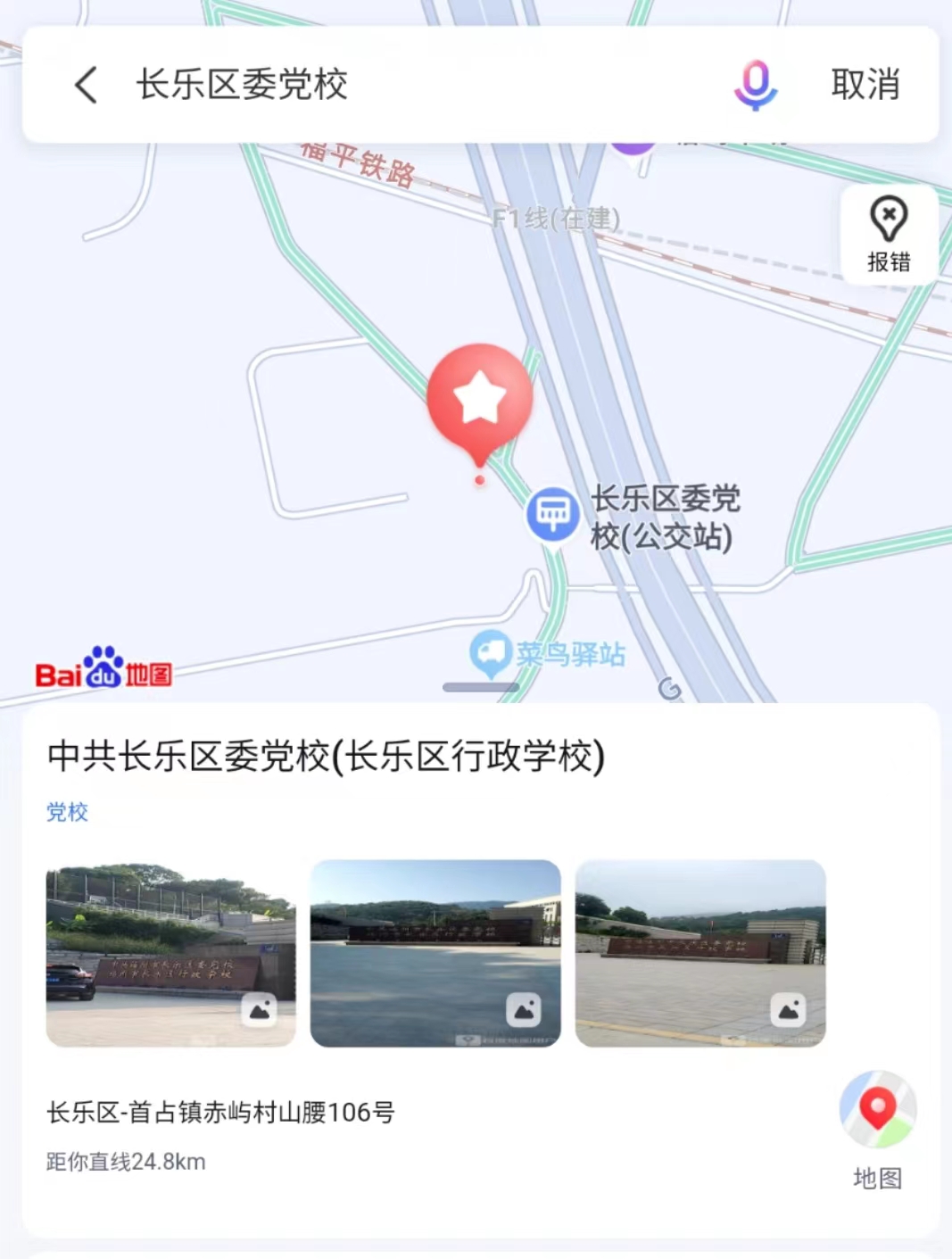 2023年福州市长乐区卫健系统专项招聘医学类专业工作人员笔试人员名单2023年福州市长乐区卫健系统专项招聘医学类专业工作人员笔试人员名单2023年福州市长乐区卫健系统专项招聘医学类专业工作人员笔试人员名单2023年福州市长乐区卫健系统专项招聘医学类专业工作人员笔试人员名单2023年福州市长乐区卫健系统专项招聘医学类专业工作人员笔试人员名单2023年福州市长乐区卫健系统专项招聘医学类专业工作人员笔试人员名单姓名性别出生日期报考单位岗位代码招聘岗位叶家鑫男1998-11-23福州市长乐区疾病预防控制中心230001公共卫生1林钒男1999-01-12福州市长乐区疾病预防控制中心230001公共卫生1吴昊男1997-10-27福州市长乐区疾病预防控制中心230001公共卫生1陈柏宁男2000-03-27福州市长乐区疾病预防控制中心230001公共卫生1曹茹雪女1997-11-08福州市长乐区疾病预防控制中心230002公共卫生2傅雨潼女1999-07-09福州市长乐区疾病预防控制中心230002公共卫生2陈影女1995-10-20福州市长乐区疾病预防控制中心230002公共卫生2谢凌芳女1999-05-27福州市长乐区疾病预防控制中心230002公共卫生2林翊琦女1996-11-25福州市长乐区疾病预防控制中心230002公共卫生2肖洲萍女2000-05-29福州市长乐区疾病预防控制中心230002公共卫生2黄诗颖女1997-10-16福州市长乐区疾病预防控制中心230002公共卫生2何陈周女1995-08-28福州市长乐区疾病预防控制中心230002公共卫生2林姿女2000-03-26福州市长乐区疾病预防控制中心230002公共卫生2袁立女2001-01-06福州市长乐区疾病预防控制中心230002公共卫生2罗琪女1999-09-14福州市长乐区疾病预防控制中心230002公共卫生2刘馨阳女1993-08-02福州市长乐区疾病预防控制中心230002公共卫生2李莉松女1999-01-03福州市长乐区疾病预防控制中心230002公共卫生2沈志文女2000-02-22福州市长乐区疾病预防控制中心230002公共卫生2马丽红女1996-11-12福州市长乐区疾病预防控制中心230002公共卫生2江美榕女1993-11-18福州市长乐区疾病预防控制中心230002公共卫生2林朱敏女1998-07-24福州市长乐区医院230004肛肠外科1赵乐乐女1996-08-28福州市长乐区医院230004肛肠外科1周露女1996-04-12福州市长乐区医院230004肛肠外科1姓名性别出生日期报考单位岗位代码招聘岗位李志鹏男1996-03-20福州市长乐区医院230004肛肠外科1温友林男1997-03-02福州市长乐区医院230004肛肠外科1吴泽麟男1996-02-06福州市长乐区医院230004肛肠外科1李坤玲女1996-11-05福州市长乐区医院230004肛肠外科1吴涵彬女1997-07-20福州市长乐区医院230004肛肠外科1陈慧玲女1996-08-26福州市长乐区医院230004肛肠外科1林炼男1996-07-04福州市长乐区医院230004肛肠外科1林娜女1996-06-15福州市长乐区医院230004肛肠外科1王晓华女1997-01-17福州市长乐区医院230004肛肠外科1许昭亭女1995-09-13福州市长乐区医院230004肛肠外科1蔡小兰女1994-01-13福州市长乐区医院230004肛肠外科1程慧娟女1996-04-11福州市长乐区医院230006中医科孔祥龙男1996-02-14福州市长乐区医院230006中医科林梅芳女1994-03-17福州市长乐区医院230006中医科颜丽婷女1995-04-06福州市长乐区医院230006中医科朱晓烨女1995-05-03福州市长乐区医院230006中医科蒋艳艳女1995-02-03福州市长乐区医院230006中医科孙玉经男1997-09-11福州市长乐区医院230006中医科陈永男1995-03-08福州市长乐区医院230006中医科林梦兰女1996-10-06福州市长乐区医院230006中医科张涵男1996-07-18福州市长乐区医院230006中医科陈秀妹女1997-01-05福州市长乐区医院230006中医科陈铃女1989-12-20福州市长乐区医院230006中医科陈梅女1996-02-23福州市长乐区医院230006中医科张文艺女1996-10-16福州市长乐区医院230006中医科吴晓晨女1996-11-28福州市长乐区医院230006中医科杨小源女1996-07-20福州市长乐区医院230006中医科张静女1996-08-28福州市长乐区医院230006中医科何柳樱女1996-09-10福州市长乐区医院230006中医科张婷女1997-07-07福州市长乐区医院230006中医科胡闽湘女1997-01-28福州市长乐区医院230006中医科钟铭男1996-06-15福州市长乐区医院230006中医科郑超颖女1997-03-27福州市长乐区医院230006中医科张舒婷女1993-09-04福州市长乐区医院230006中医科姓名性别出生日期报考单位岗位代码招聘岗位王而深男1996-10-11福州市长乐区医院230006中医科屈云宵女1997-06-01福州市长乐区医院230006中医科陈国强男1995-05-17福州市长乐区医院230006中医科林东男1994-01-06福州市长乐区医院230008康复科2罗诗雨女1995-01-24福州市长乐区医院230008康复科2王福坤男1995-11-27福州市长乐区医院230008康复科2唐甜甜女1997-06-17福州市长乐区医院230008康复科2谢兰兰女1995-06-17福州市长乐区医院230008康复科2张艺娟女1995-11-20福州市长乐区医院230008康复科2陆雅芹女1994-02-08福州市长乐区医院230008康复科2蒋咏怡女1996-09-26福州市长乐区医院230008康复科2魏治文男1995-06-19福州市长乐区医院230008康复科2李金桢女1997-06-17福州市长乐区医院230008康复科2陈剑虹女1997-07-07福州市长乐区医院230008康复科2董慧萍女1995-03-01福州市长乐区医院230008康复科2王天柱男1997-09-07福州市长乐区医院230008康复科2张琳女1996-08-14福州市长乐区医院230008康复科2林宇杰男1996-09-12福州市长乐区医院230008康复科2叶诗萍女1995-08-01福州市长乐区医院230008康复科2杨玉辉男1996-10-12福州市长乐区医院230008康复科2李洋男1995-07-01福州市长乐区医院230009骨科刘佳杰男1995-05-22福州市长乐区医院230009骨科苏苗林男1996-02-20福州市长乐区医院230009骨科何航男1994-02-08福州市长乐区医院230009骨科游涛男1996-02-14福州市长乐区医院230009骨科林钧男1996-10-02福州市长乐区医院230009骨科黄远韬男1996-08-14福州市长乐区医院230009骨科林旭磊男1995-09-05福州市长乐区医院230009骨科刘明月女2000-03-08福州市长乐区医院230071康复科2陈莹女2000-09-13福州市长乐区医院230071康复科2苏志勇男2000-11-09福州市长乐区医院230071康复科2江丽丽女2001-04-15福州市长乐区医院230071康复科2杨晨莹女2000-10-28福州市长乐区医院230071康复科2黄清锋男2000-12-23福州市长乐区医院230071康复科2陈艳婷女2000-12-12福州市长乐区医院230071康复科2林梦婷女1999-04-25福州市长乐区医院230071康复科2范婷女2001-07-28福州市长乐区医院230071康复科2陈赫女1999-04-13福州市长乐区医院230071康复科2姓名性别出生日期报考单位岗位代码招聘岗位陈立栋男2000-04-25福州市长乐区医院230071康复科2陈婉菲女2001-11-17福州市长乐区医院230071康复科2蔡颖女1997-03-05福州市长乐区医院230071康复科2孙桦女2001-02-18福州市长乐区医院230071康复科2翁敏英女2000-12-10福州市长乐区医院230071康复科2林丽南女2001-02-12福州市长乐区医院230071康复科2卢芳婷女1998-12-01福州市长乐区医院230071康复科2沈益苇女2000-11-24福州市长乐区医院230071康复科2郑智埔男1993-03-02福州市长乐区医院230071康复科2徐燕燕女2000-06-17福州市长乐区医院230071康复科2肖秋雯女1993-10-03福州市长乐区医院230071康复科2陈晓辉男2000-03-07福州市长乐区医院230071康复科2林炜维男2000-02-05福州市长乐区医院230071康复科2张博杰男1996-05-03福州市长乐区医院230071康复科2张泽权男2001-01-14福州市长乐区医院230071康复科2范铭烽男2000-09-16福州市长乐区医院230071康复科2黄艳女1999-02-27福州市长乐区医院230071康复科2张垒男2001-08-10福州市长乐区医院230071康复科2王规锋男1998-08-08福州市长乐区医院230071康复科2池雅萍女1998-07-21福州市长乐区医院230071康复科2董雪芳女1996-09-16福州市长乐区医院230071康复科2姚彬彬女2000-10-29福州市长乐区医院230078检验科李明珠女1997-10-07福州市长乐区医院230078检验科黄美梅女2000-09-07福州市长乐区医院230078检验科张洪梅女2001-12-08福州市长乐区医院230078检验科陈宏坤男2001-04-04福州市长乐区医院230078检验科陈芷陌女2001-05-20福州市长乐区医院230078检验科赵雯艳女2000-07-09福州市长乐区医院230078检验科林欣瑶女2000-06-19福州市长乐区医院230078检验科肖翎怡女2000-10-06福州市长乐区医院230078检验科李起女2001-03-13福州市长乐区医院230078检验科潘慧铃女1999-10-18福州市长乐区医院230078检验科黄忆晗女2001-12-13福州市长乐区医院230078检验科陈思英女2001-06-05福州市长乐区医院230078检验科简泳增女2001-02-21福州市长乐区医院230078检验科何欢娟女2001-06-09福州市长乐区医院230078检验科何智颖女2002-04-01福州市长乐区医院230078检验科刘诗珑女2000-12-13福州市长乐区医院230078检验科姓名性别出生日期报考单位岗位代码招聘岗位李玉婷女2000-12-03福州市长乐区医院230078检验科汤立夫男2001-02-23福州市长乐区医院230078检验科吴若妍女2001-05-10福州市长乐区医院230078检验科赖宝林女2001-05-30福州市长乐区医院230078检验科林贞芳女2000-11-14福州市长乐区医院230078检验科王惠婷女2001-02-10福州市长乐区医院230078检验科林佳雯女1999-02-19福州市长乐区医院230078检验科陈岚彬女2001-06-04福州市长乐区医院230078检验科江昊灿男2001-01-01福州市长乐区医院230078检验科林欣女1999-11-29福州市长乐区医院230078检验科蔡倩倩女2000-07-29福州市长乐区医院230078检验科张雯雯女1999-03-23福州市长乐区医院230081药剂科1曾鑫女1996-06-08福州市长乐区医院230081药剂科1余彪女1997-04-23福州市长乐区医院230081药剂科1张艳女1992-05-08福州市长乐区医院230081药剂科1何文威男1996-08-23福州市长乐区医院230081药剂科1姜焓星女1998-10-16福州市长乐区医院230081药剂科1黄婕女1997-11-23福州市长乐区医院230081药剂科1陈慧敏女2001-02-02福州市长乐区医院230081药剂科1林娜女1996-05-08福州市长乐区医院230081药剂科1陈攀男1995-08-26福州市长乐区医院230081药剂科1郑涛男2000-02-07福州市长乐区医院230081药剂科1欧雅婷女2000-12-23福州市长乐区医院230081药剂科1陈雨晴女2002-02-26福州市长乐区医院230081药剂科1林锦霞女1993-05-19福州市长乐区医院230081药剂科1李岩男1999-01-05福州市长乐区医院230081药剂科1郑超男1989-09-27福州市长乐区医院230081药剂科1周慧女1990-07-05福州市长乐区医院230081药剂科1朱琳琳女1999-10-17福州市长乐区医院230081药剂科1李小艳女1996-06-27福州市长乐区医院230081药剂科1